숙박 요양하시는 여러분께오사카부１ 시작하기 여러분은 당분간 숙박 시설에서 요양을 하게 될 것입니다.
숙박하시는 여러분이 안심하고 안전하게 지내기 위해 여기에 기재된 내용에 대하여 이해 및 협력해 주시기를 부탁드립니다.
생활상의 어려움이나 건강에 관한 걱정이 있으시면 부담 없이 연락해 주십시오.
<연락처는 이쪽> <엄수>※감염 방지를 위해 각별히 엄수해 주시기 바랍니다.2 숙박 중의 주의사항（１）건강상황 보고 (매일 보고, 긴급시)○매일 (별지1)의 내용을 참고하여 1일 3~4회 (아침, 점심, 저녁, 잠들기 전 등)를 기준으로 셀프체크를 실시해 주십시오.또한 AM 8:00, PM 4:30경에 2회 체온을 잰 후, 자신의 스마트폰이나 컴퓨터로 건강 관찰 데이터에 체온이나 컨디션등을 입력해 주십시오.○컨디션에 변화가 있는 분부터 차례로 간호 담당자가 각 방에 전화하여 여러분의 컨디션에 대해서 묻겠습니다.〇 필요에 따라서 온라인으로 건강 관찰이나 온라인 진료를 실시합니다.컨디션에 변화가 있는 경우 (특히 발열의 경우)에는 야간이라도 신속하게
간호 담당자에게 전화해 주세요. 또한 개인적으로, 직접적으로 구급차를 부르지 말고 반드시 시설 내의 간호 담당자에게 연락 주시길 부탁드립니다.＜간호 담당자＞TEL：내선번호：                          （２）숙박 기본 준수 사항○생활 전반：원칙적으로 각자의 방에 머물러 주시도록 부탁드립니다. 또한
식사를 하러 가시는 등 방 밖으로 나갈 때에는 (문을 개폐할 때) 반드시 손 소독과 마스크를 착용해 주시길 부탁드립니다. 또한, 자동 잠금이기에 카드키/열쇠를 반드시 지참해 주시기 바랍니다. ○목욕/화장실：각 거주공간 내에 설치되어 있습니다. 욕실 사용 시간에 제한은 없으나 심야/이른 아침에 사용 시에는 이웃에 대한 배려를 부탁드립니다. ○청소/세탁：방 내 청소 및 의류 등의 세탁은 직접 해주십시오.
세탁, 건조는       층 빨래방에서 무료로 이용 가능합니다. ○식사：식사마다 다음과 같은 시간대에 방송 등으로 알려드리므로,층으로 마스크 착용 후 찾으러 오시면 됩니다.입소할 때, 요양 중의 저녁 식사를 메뉴 2종류 중에서 하나 선택해 주세요. ※ 아침과 점심은 1종류동의서에서 선택한 도시락인지 확인해 주시고 잘못 가져가지 않도록 부탁드립니다. (※입소 당일 저녁 식사는 원활한 주문을 위해 A코스입니다)
도시락을 다 드실 필요는 없습니다. 컨디션에 따라 식사량을 줄이는 등 건강 관리에 유의하시기 바랍니다.
또한, 식중독 방지를 위해 빨리 드시고, 남은 음식은 폐기해 주시기 바랍니다.（식사를 배부하는 시간대 기준）아침 식사：AM  ：  ～、점심 식사：PM  ：  ～、저녁 식사：PM  ：  ～○쓰레기：각 방의 비닐봉지에 페트병이나 캔을 찌그러뜨리거나 도시락 뚜껑이나 용기를 겹치는 등, 가능한 한 작고 깔끔하게 만들어 밀폐한 후 1층의 지정한 쓰레기통에 내어 주십시오. 또한 지참하신 물품에 대해서는 호텔에서 폐기하지 마시고 반드시 가지고 돌아가 주시기 바랍니다. 쓰레기 수거 지정 시간：PM  ：  ～ PM  ：  ※쓰레기장의 공간이 제한되어 있으므로 위 시간대에 쓰레기 배출을 부탁드립니다.〇WI-FI：관내에서 자유롭게 이용하실 수 있습니다.ID비밀번호* 이용이 집중되면 일시적으로 통신 속도가 저하되거나 로그인을 할 수 없는 상태가 발생할 수 있습니다.그럴 경우는 조금 시간을 두고 다시 한번 시도해 주십시오.（３）기타 주의사항○전화에 응답하지 않는 등 안부 확인이 필요한 경우에는 방에 들어갈 가능성이 있습니다.○전관 (객실 내, 플로어 전부) 음주/흡연은 엄금합니다.*호텔 내에서 흡연하실 경우 청소비용을 청구하오니 이해 부탁드립니다.○음료수로는, 물 등을 배포합니다.○귀중품 등은 직접 관리하십시오.○숙박 요양 중에는 가족이나 친구 등의 면회가 불가합니다. 전화 연결도 안 됩니다. 짐의 운반은 최소한으로 부탁드립니다. ※전달 가능한 짐은 '길이 cm, 폭 cm, 깊이 cm' 까지 입니다.〇방에 설치된 전화는 외선전화를 걸 수 없으므로 주의해 주십시오.○요양 중 필요한 물품 등에 대해서는, 직접 준비하십시오.
덧붙여 직원이 숙박하시는 분을 대신하여 물품의 구매 등은 하지 않습니다.
※ 통신 판매, Uber Eats 등의 배달 서비스는 일체 이용하실 수 없습니다. ○숙박하고 있는 호텔명은 SNS 등에 공개하지 않도록 부탁드립니다.○퇴소가 가능해지면, 연락드릴테니 그때까지 숙박 요양을 부탁드립니다.○주위를 배려하며 조용히 지내주십시오.〇요양 해제는 국가의 기준과 동일합니다만 퇴거에 대해서는 거주지를 관할하는 보건소장이 종합적으로 판단합니다.〇요양 해제 후에는 본인이 자체로 귀가해야 하므로 교통비 등이 필요합니다.（４）동의서에 대해서   〇 본서를 확인하신 후 별첨 「동의서」에 날짜, 이름, 주소, 휴대 전화 번호를 기재해 주세요. 〇 기입하시면 동의서를 촬영하므로, 접수 시에 제시해 주시기 바랍니다.〇 촬영이 종료된 동의서는 숙박 요양 기간 종료 때까지 잘 보관해 두십시오.〇 미성년의 경우는 입소 전에 보건소에서 보호자에게 동의서 내용을 설명하고 승낙을 받습니다. 그때 본인의 연락처와는 별도로 보호자의 연락처도 확인합니다. ※번거롭게 해드려 대단히 죄송합니다만, 부디 협력을 잘 부탁드립니다.（５） 요양 종료에 관한 사고〇 국가의 퇴원에 관한 기준과 동일합니다.〇 원칙상 발병일(증상이 나타나기 시작한 날. 무증상 또는 발병일이 명확하지 않은 경우는 양성 확정과 관련된 검체 채취일) 부터 10일이 경과하고 증상이 호전(해열제를 사용하지 않은 상태에도 해열할 수 있으며 호흡기 증상이 개선되는 경향)된 후 72시간이 지난 경우는 요양을 종료합니다.단 10일 경과 이전에 증상이 호전되거나 무증상 병원체 보유자는 보건소의 판단으로 2회의 PCR 검사를 실시하여 음성을 확인하는 경우도 있습니다.〇 최종 판단은 보건소장이 하기에 건강 상태에 대해 반드시 매일 보고하십시오.（６）요양 시의 의료비 공비 부담에 대해요양 중의 COVID-19와 관련된 의료비는 전액 공비 부담 대상이 됩니다. 보건소에서 발급한 '숙박 요양/자택 요양에 대한 의료비 공비 부담 통지'를 의료기관에 제시하십시오.（７）숙박 요양의 각종 증명서에 대해서〇 PCR 검사 결과가 음성이라는 증명서 (음성 증명)에 대하여보건소에서는 음성 증명서를 발급하지 않습니다. (숙박 요양 종료 후 근무 등을 재개함에 있어서 직장 등에 음성 증명서를 제출할 필요는 없습니다. 이에 관한 내용은 후생 노동성이 각 도도부현 노동국에도 알렸습니다)〇 숙박 요양 또는 자택 요양을 증명하는 서류 (보험회사의 의료보험 등의 입원 지원금 청구를 위한 증명서)에 대해보험 회사의 의료 보험 등의 입원 지원금에 대해서는 감염이 확인된 분 중에 숙박 요양이나 자택 요양을 하신 분들도 대상자로 구분되는 경우가 있습니다. 대상자 여부에 관해서는 보험 회사에 확인해 주십시오.
대상자인 경우에는 관할 보건소에서 요양을 증명하는 서류(취업제한 해제 통지서 등)를 발급받을 수 있으므로 문의하시기 바랍니다.숙박시설에서 요양하시는 분들께～COVID-19 경증 감염자 등, 요양할 때 주의할 점～숙박 요양을 하면서 불안한 점도 많을 것으로 생각됩니다만, 보건소와 숙박시설의 의료진이 당신의 요양을 지원합니다.매일 숙박시설의 의료진이 건강 관찰을 위해 연락드리오니, 그때 당신의 컨디션에 대해 알려주시기 바랍니다.또한, 매일 3~4회 (아침, 점심, 저녁, 잠자기 전 등) 이하와 같은 증상의 유무에 대하여 자가 체크(셀프 체크)를 하시고 해당 항목이 있는 경우에는 즉시 숙박시설의 의료진에게 연락해 주십시오.그리고 AM 8:00, PM 4:30경 1일 2회 자신의 스마트폰이나 컴퓨터를 통해 건강 관찰 데이터에 체온과 컨디션 등을 기재하십시오.자가 체크 타이밍이 아니더라도 증상이 보였을 때는 긴급 대응이 필요하므로 즉시 연락해 주십시오.  ●긴급성이 높은 증상레이와 2년 4월 27일 후생노동성 사무 연락 'COVID-19 경증자 등에 관련된 숙박 요양/자택 요양 시의 건강 관찰에 있어서의 주의점에 대하여'에서동 의 서오사카부 지사님'숙박 요양하시는 여러분께'의 내용을 충분히 이해했고,기재 사항을 준수합니다.※감염증법에 의해 숙박 요양자에게는 다음과 같은 사항을 요구하고 있습니다.(법 제44조 3 제2항, 3항)・요양 기간 중에는 자신의 체온 및 기타 건강 상태에 대해 보고할 것.・숙박시설에서 외출하지 말 것, 기타 COVID-19 감염 방지에 필요한 협력 요구에 응하도록 노력할 것.레이와  년  월  일성함：                                 주소：                                                                        전화번호：                                   미성년인 경우 보호자 성명：                                    전화번호：                                     〇숙박 요양은 감염증법에 근거한 것으로 다음과 같은 점에 주의할 것.・만약 숙박자가 숙박시설에서 도망쳤을 경우에는 보건소장이 입원 권고를 하고 이 입원 권고에 따르지 않을 때에는 입원 조치(즉시 입원)를 취할 수 있다.・또한 상기 권고 또는 조치에 의하여 입원한 경우 입원 비용은 보험 적용 부분을 제외한 자기 부담이 될 수 있다.・또한 상기 입원 조치에 반하여 도망쳤을 경우나 입원하지 않았을 경우에는 벌금(50만엔 이하의 과태료)을 지급해야하는 경우가 있다.※ 이상, 「감염증법」 제19조 제1항, 제26조 제2항, 제37조 제3항, 제80조저녁 식사에 대하여◆희망하는 저녁 식사 타입에 〇 를 그려 주십시오.A 타입           B 타입표준 도시락                    증량 도시락※선택한 식사 타입은 퇴소까지 변경할 수 없으므로 양해해 주십시오.<기침이나 발열 등 건강에 관한 상담 (간호 담당자)>TEL：（내선번호）                                 ※ 24시간 언제든 연락하셔도 좋습니다. 다만 이쪽은 보건/의료 관련 전용상담 전화이기에, 병세가 급변하신 분의 긴급 연락도 이곳에서 받고 있습니다. 건강과 상관없는 상담은 삼가시기 바랍니다<생활상의 어려움에 대한 상담 (호텔 종업원)>TEL：（내선번호）                                  ※원칙상 매일   시부터   까지 접수하므로 양해 부탁드립니다.○출입 금지구역에는 절대로 출입하지 마세요.○건물 밖으로 나가실 수 없습니다.외출한 경우 경찰에 연락합니다.○단, 화재 등이 발생했을 경우에는 대피를 우선해 주시기 바랍니다. (관내 방송 등의 지시에 따라 대피하십시오.
대피할 때는 엘리베이터를 사용하지 말고 지시에 따라 주시기 바랍니다)○방에 들어가시면 먼저 (입구 문 안쪽에 있는) 대피경로를 확인하여 주시기 바랍니다.○방 밖으로 나가실 경우 마스크 착용을 꼭 부탁드립니다.○직원에게 직접 말을 걸 필요가 있는 경우에는 방호복 등의 준비가 필요하기 때문에 사전에 전화 연락을 부탁드립니다.표정·외모・안색이 확실히 안 좋다・입술이 보라색이 되었다・평소와 달리 모습이 이상하다 답답함 등・숨이 거칠어졌다 (호흡수가 많아졌다)・갑자기 가슴이 답답해졌다.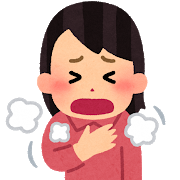 ・일상생활을 함에 있어 조금만 움직여도 숨쉬기 힘들다.・가슴에 통증이 있다・누울 수 없다. 앉지 않으면 숨을 쉴    수가 없다・어깨로 숨을 쉬고 있다・갑자기 (2시간 이내를 기준) 숨을 쉴 때, “쌕-쌕-” 소리가 나기 시작했다의식 장애 등・멍하니 있다 (반응이 약하다)・몽롱하다・맥박이 강하게 뛰고 맥박 리듬이 흐트러진다